Warszawa, 30 grudnia 2022 r.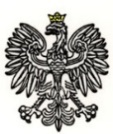 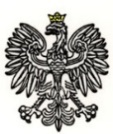 Dotyczy: postępowania prowadzonego w trybie przetargu nieograniczonego na sukcesywne dostawy produktów żywnościowych i ściółki dla koni służbowych , nr ref.: WZP-2542/22/143/ZWydział Zamówień Publicznych Komendy Stołecznej Policji, działając w imieniu Zamawiającego, po dokonaniu czynności badania i oceny złożonych ofert, zgodnie z art. 253 ust. 2 ustawy z dnia 11 września 2019 r. Prawo zamówień publicznych (Dz. U. 2022, poz. 1710 z późn. zm.), zwanej dalej „ustawą”, informuje, że w ww. postępowaniu:W zadaniu nr 1 na dostawy siana, słomy, owsa, marchwi najkorzystniejszą ofertę złożył Wykonawca Firma Handlowo Usługowa Mruk Sp. z o.o., z siedzibą w Kole.Uzasadnienie wyboru:Podstawa prawna:Art. 239 ust. 2 ustawy – „Najkorzystniejsza oferta to oferta przedstawiająca najkorzystniejszy stosunek jakości do ceny lub kosztu lub oferta z najniższą ceną lub kosztem.”Podstawa faktyczna:Oferta Wykonawcy spełnia wymagania Zamawiającego zawarte w Specyfikacji Warunków Zamówienia, nie podlega odrzuceniu i uzyskała pozycję nr 1 w rankingu.Oferty podlegające ocenie uzyskały nw. wartość punktową:W zadaniu nr 2 na dostawy otrębów pszennych i siemienia lnianego najkorzystniejszą ofertę złożył Wykonawca Dariusz Cyran, z siedzibą w Żarnówce.Uzasadnienie wyboru:Podstawa prawna:Art. 239 ust. 2 ustawy – „Najkorzystniejsza oferta to oferta przedstawiająca najkorzystniejszy stosunek jakości do ceny lub kosztu lub oferta z najniższą ceną lub kosztem.”Podstawa faktyczna:Oferta Wykonawcy spełnia wymagania Zamawiającego zawarte w Specyfikacji Warunków Zamówienia, nie podlega odrzuceniu i uzyskała pozycję nr 1 w rankingu.Oferty podlegające ocenie uzyskały nw. wartość punktową:W zadaniu nr 3 na dostawy soli lizawki najkorzystniejszą ofertę złożył Wykonawca Firma Handlowo Usługowa Mruk Sp. z o.o., z siedzibą w Kole.Uzasadnienie wyboru:Podstawa prawna:Art. 239 ust. 2 ustawy – „Najkorzystniejsza oferta to oferta przedstawiająca najkorzystniejszy stosunek jakości do ceny lub kosztu lub oferta z najniższą ceną lub kosztem.”Podstawa faktyczna:Oferta Wykonawcy spełnia wymagania Zamawiającego zawarte w Specyfikacji Warunków Zamówienia, nie podlega odrzuceniu i uzyskała pozycję nr 1 w rankingu.Oferty podlegające ocenie uzyskały nw. wartość punktową:Numer ofertyPunkty w kryterium:Punkty w kryterium:Suma punktów / pozycjaNumer ofertyCena oferty bruttoTermin dostawySuma punktów / pozycja1Hubert Zdzieborski z siedzibą w Strupiechowie50,5240,0090,52 / 32Firma Handlowo Usługowa Mruk Sp. z o.o. z siedzibą w Kole60,0040,00100,00 / 13Dariusz Cyran z siedzibą w Żarnówce54,4640,0094,46 / 24Gospodarstwo Rolne Adrian Ceranka z siedzibą w Kotuniu41,2740,0081,27 / 4Numer ofertyPunkty w kryterium:Punkty w kryterium:Suma punktów / pozycjaNumer ofertyCena oferty bruttoTermin dostawySuma punktów / pozycja1Hubert Zdzieborski z siedzibą w Strupiechowie58,4240,0098,42 / 22Firma Handlowo Usługowa Mruk Sp. z o.o. z siedzibą w Kole33,8440,0073,84 / 43Dariusz Cyran z siedzibą w Żarnówce60,0040,00100,00 / 14Gospodarstwo Rolne Adrian Ceranka z siedzibą w Kotuniu44,4040,0084,40 / 3Numer ofertyPunkty w kryterium:Punkty w kryterium:Suma punktów / pozycjaNumer ofertyCena oferty bruttoTermin dostawySuma punktów / pozycja2Firma Handlowo Usługowa Mruk Sp. z o.o. z siedzibą w Kole60,0040,00100,00 / 14Gospodarstwo Rolne Adrian Ceranka z siedzibą w Kotuniu22,8040,0062,80 / 2